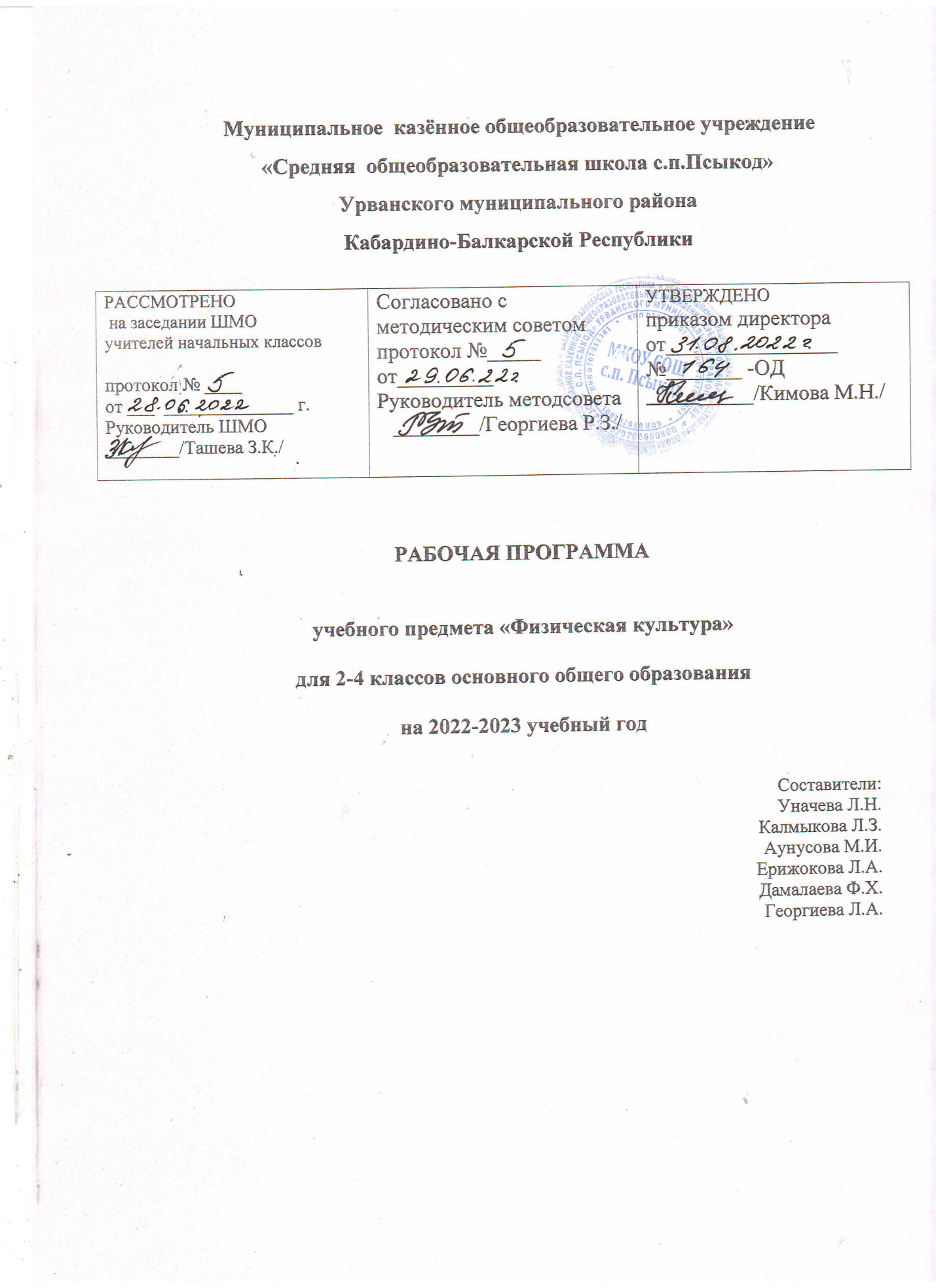 I.Пояснительная записка.             Рабочая программа составлена на основе: Федерального государственного образовательного стандарта Начального Общего Образования, примерной программы начального общего образования по физической культуре и авторской программы В.И. Лях «Физическая    культура» 1-4 классы – М.Просвещение, 2016г      Она направлена на достижение определённых целей и решение основных задач в школе.              -Основной образовательной программы основного общего образования МКОУ СОШ с.п. Псыкод;-Положения о рабочей программе учебного курса МКОУ СОШ с.п. ПсыкодЦели изучения учебного предмета «Физическая культура»- формирование разносторонне физически развитой личности, способной активно использовать ценности физической культуры для укрепления и длительного сохранения собственного здоровья, оптимизации трудовой деятельности и организации активного отдыха; -  достижение цели физического воспитания обеспечивается решением      • укрепление здоровья, улучшение осанки, содействие гармоничному физическому, нравственному и социальному развитию, успешному обучению;• формирование первоначальных умений саморегуляции средствами физической культуры;• овладение школой движений;• развитие координационных (точности воспроизведения и дифференцирования пространственных, временных и силовых параметров движений, равновесия, ритма, быстроты и точности реагирования на сигналы, согласования движений, ориентирования в пространстве) и кондиционных (скоростных, скоростно-силовых, выносливости и гибкости) способностей; • формирование элементарных знаний о личной гигиене, режиме дня, влиянии физических упражнений на состояние здоровья, работоспособность и развитие физических (координационных и кондиционных) способностей;• воспитание дисциплинированности, доброжелательного отношения к товарищам, честности, отзывчивости, смелости во время выполнения физических упражнений, содействие развитию психических процессов (представления, памяти, мышления и др.) в ходе двигательной деятельности.3.Личностные, метапредметные и предметные освоения конкретного учебного предмета, курса     В соответствии с требованиями к результатам освоения основной образовательной программы начального общего образования Федерального государственного образовательного стандарта данная рабочая программа для 1-4 классов направлена на достижение учащимися личностных, метапредметных и предметных результатов по физической культуре.Личностные результаты• формирование чувства гордости за свою Родину, российский народ и историю России, осознание своей этнической и национальной принадлежности;• формирование уважительного отношения к культуре других народов;• развитие мотивов учебной деятельности и личностный смысл учения, принятие и освоение социальной роли обучающего;• развитие этических чувств, доброжелательно и эмоционально-нравственной отзывчивости, понимания и сопереживания чувствам других людей;• развитие навыков сотрудничества со сверстниками и взрослыми в разных социальных ситуациях, умение не создавать конфликты и находить выходы из спорных ситуаций;• развитие самостоятельности и личной ответственности за свои поступки на основе представлений о нравственных нормах, социальной справедливости и свободе;• формирование эстетических потребностей, ценностей и чувств• формирование установки на безопасный, здоровый образ жизни.Место  учебного предмета»Физическая культура» в учебном плане           Курс «Физическая культура» изучается с 1 по 4 класс из расчёта 3 ч в неделю (всего 405 ч): в 1 классе — 99 ч, во 2 классе — 102 ч, в 3 классе— 102 ч, в 4 классе— 102 ч.      Рабочая программа рассчитана на 405 ч на четыре года обучения (по 3 ч в неделю).Список УМК1. «Комплексная программа физического воспитания 1-11 классов», В.И.Лях, З даневич А.А. ,Москва: «Просвещение» ,20102.Двигательные игры, тренинги и уроки здоровья 1-5 класс» ,Н.И.Дереклева , Москва : »ВАКО»,20073.Подвижные игры1-4 класс , А.Ю.Патрикеев ,Москва «ВАКО»,20074.»Дружить со спортом и игрой» ,Г.П.Попова; Волгоград»Учитель»,20085.Физкультура в начальной школе ,Г.П.Болонов; Москва:»ТЦ Сфера» ,20056.Тесты в физическом воспитании школьников . Пособие для учителя . Составитель В.И.Лях7.Учебники «Физическая культура» 1-4 класс     В.Л.ЛяхаII.Планируемые результаты изучения предметаЗнания о физической культуреВыпускник научится: – ориентироваться в понятиях «физическая культура», «режим дня»; характеризовать назначение утренней зарядки, физкультминуток и физкультпауз, уроков физической культуры, закаливания, прогулок на свежем воздухе, подвижных игр, занятий спортом для укрепления здоровья, развития основных физических качеств;– раскрывать на примерах положительное влияние занятий физической культурой на успешное выполнение учебной и трудовой деятельности, укрепление здоровья и развитие физических качеств; – ориентироваться в понятии «физическая подготовка»: характеризовать основные физические качества (силу, быстроту, выносливость, равновесие,гибкость) и демонстрировать физические упражнения, направленные на их развитие; – характеризовать способы безопасного поведения на уроках физической культуры и организовывать места занятий физическими упражнениями и подвижными играми (как в помещениях, так и на открытом воздухе). Способы физкультурной деятельностиВыпускник научится: – отбирать упражнения для комплексов утренней зарядки и физкультминуток и выполнять их в соответствии с изученными правилами; – организовывать и проводить подвижные игры и простейшие соревнования во время отдыха на открытом воздухе и в помещении (спортивном зале и местах рекреации), соблюдать правила взаимодействия с игроками; – измерять показатели физического развития (рост и масса тела) и физической подготовленности (сила, быстрота, выносливость, равновесие, гибкость) с помощью тестовых упражнений; вести систематические наблюдения за динамикой показателей.гибкость) и демонстрировать физические упражнения, направленные на их развитие; – характеризовать способы безопасного поведения на уроках физической культуры и организовывать места занятий физическими упражнениями и подвижными играми (как в помещениях, так и на открытом воздухе). Способы физкультурной деятельностиВыпускник научится: – отбирать упражнения для комплексов утренней зарядки и физкультминуток и выполнять их в соответствии с изученными правилами; – организовывать и проводить подвижные игры и простейшие соревнования во время отдыха на открытом воздухе и в помещении (спортивном зале и местах рекреации), соблюдать правила взаимодействия с игроками; – измерять показатели физического развития (рост и масса тела) и физической подготовленности (сила, быстрота, выносливость, равновесие, гибкость) с помощью тестовых упражнений; вести систематические наблюдения за динамикой показателей. Физическое совершенствованиеВыпускник научится: – выполнять упражнения по коррекции и профилактике нарушения зрения и осанки, упражнения на развитие физических качеств (силы, быстроты, выносливости, гибкости, равновесия); оценивать величину нагрузки по частоте пульса (с помощью специальной таблицы); – выполнять организующие строевые команды и приемы; – выполнять акробатические упражнения (кувырки, стойки, перекаты); – выполнять легкоатлетические упражнения (бег, прыжки, метания и броски мячей разного веса и объема); – выполнять игровые действия и упражнения из подвижных игр разной функциональной направленности- выполнять тестовые нормативы по физической подготовке, предусмотренных Всероссийским физкультурно-спортивным комплексом «Готов к труду и обороне» (ГТО).2 класс3 класс4 классIII.Содержание учебного предмета «Физическая культура»2 класс1. Знания о физической культуре – 6 часовСовременные Олимпийские игры (Олимпийские чемпионы по различным видам спорта).Что такое физическая культура (роль и значение занятий физической культурой).Сердце и кровеносные сосуды.Закаливание (правила проведения закаливающих процедур).Тренировка ума и характера (физкультминутки, их значение для профилактики утомления).Спортивная одежда и обувь (рекомендации по уходу за спортивной одеждой и обувью).2. Способы физкультурной деятельности – 4 часаСамоконтроль (приемы измерения пульса).Первая помощь при травмах.Понятия: короткая дистанция, бег на скорость, бег на выносливость.Названия: метательных снарядов, прыжкового инвентаря; снарядов и гимнастических элементов, правила безопасности во время занятий; названия и правила игр, инвентаря, оборудования, правила поведения и безопасности.3. Физическое совершенствование – в процессе урока3.1. Физкультурно-оздоровительная деятельность – в процессе урокаПодготовка к выполнению видов испытаний (тестов) и нормативов, предусмотренных Всероссийским физкультурно-спортивным комплексом «Готов к труду и обороне» (ГТО)Комплексы физических упражнений для утренней зарядки, физкультминуток, занятий по профилактике и коррекции нарушений осанки;Комплексы упражнений на развитие физических качеств;Комплексы дыхательных упражнений. Гимнастика для глаз.3.2.Общеразвивающие упражнения – в содержании соответствующих разделов программы.3.3. Спортивно оздоровительная деятельность – 92 часа3.3.1 Легкая атлетика – 32 часаа) Ходьба и бег ( ходьба под счет, на носках, на пятках, по разметкам; сочетание различных видов ходьбы и бега;  бег из различных исходных положений, с изменением направления движения, с преодолением препятствий; челночный бег; бег с ускорением, бег – 30м.); кросс  по слабопересеченной местности; длительный бег.б)  Прыжки ( прыжки в длину с места, разбега, с высоты, прыжки через скакалку, по разметкам);в)  Метание (метание малого мяча на дальность с места и разбега, метание мяча и цель, бросок набивного мяча, метание мяча на заданное расстояние); 3.3.2. Гимнастика с основами акробатики – 18 часова)  обще развивающие упражнения с предметами ;  б)  акробатические упражнения;в) лазанья и перелезания; ( по гимнастической стенке; лазанья по наклонной скамейке, перелезания через горку матов и бревно, гимнастическую скамейку);г)  строевые упражнения; (повороты, выполнение команд);д)  освоение навыков равновесия; (ходьба по гимнастической скамейке,  перешагивание через предметы, повороты);е)  опорный прыжок;ж)  висы и упоры.3.3.3. Подвижные и спортивные игры – 42 часаа) подвижные игры с элементами бега: «К своим флажкам», «Пятнашки», «Зима – лето», «Бег сороконожек», «Гуси – лебеди»;б) подвижные игры с элементами прыжков: «Лиса и куры», «Удочка»,     «По кочкам», «Волк во рву»;в) подвижные игры с элементами метаний: «Кто дальше бросит», «Метко в цель», «Точный расчет» ;г) подвижные игры на комплексное развитие координационных и  кондиционных способностей, овладение элементарными технико – тактическими  взаимодействиями:   «Мини  - баскетбол»;д) подвижные игры на закрепление и совершенствование держания, ловли, передачи, броска и ведения мяча и развитие способностей к дифференцированию параметров движений, реакции, ориентированию в   пространстве: «Попади в  обруч», «Мяч водящему», «Охотники и утки», «У кого меньше мячей», «Школа мяча», «Играй, играй, мяч не теряй». 3 класс1.Основы знаний о физической культуре – 5 часовСовременные Олимпийские игры;Связь физической культуры с укреплением здоровья;Когда и как возникли физическая культура и спорт.ГТО и его роль для физического развития человека.Роль Пьера де Кубертена в становлении ОИ.2. Способы физкультурной деятельности – 5 часовФормирование правильной осанки;Здоровье и физическое развитие человека;Вредные привычки;Личная гигиена и режим дня,Название снарядов и гимнастических элементов.3. Физическое совершенствование – в процессе урока3.1. Физкультурно-оздоровительная деятельность – в процессе урокаПодготовка к выполнению видов испытаний (тестов) и нормативов, предусмотренных Всероссийским физкультурно-спортивным комплексом «Готов к труду и обороне» (ГТО):Комплексы физических упражнений для утренней зарядки, физкультминуток, занятий по профилактике и коррекции нарушений осанки;Комплексы упражнений на развитие физических качеств;Комплексы дыхательных упражнений. Гимнастика для глаз.3.2. Общеразвивающие упражнения –  в содержании соответствующих разделов программы.3.3. Спортивно оздоровительная деятельность – 92 часа3.3.1 Легкая атлетика  – 32 часа разновидности ходьбы и бега.      (бег из различных исходных положений, с изменением направления   движения, с преодолением препятствий; челночный бег; бег с ускорением, бег – 30м, 60м., эстафетный бег);разновидности прыжков   (прыжки в длину с места, разбега, с высоты, прыжки через скакалку, по разметкам);метание (метание малого мяча на дальность с места и разбега, метание мяча  и цель, бросок набивного мяча, метание мяча на заданное расстояние).кроссовая подготовка          (техника кроссового бега по ровному и плотному грунту, по          различному грунту, преодоление препятствий различными способами,           бег по дистанции, техника финиширования).3.3.2. Гимнастика  с основами акробатики – 18 часов а) обще развивающие упражнения с предметами;   б) акробатические упражнения;                                                                          в) лазанья и  перелезания; (по гимнастической стенке; лазанья по наклонной скамейке, перелезания через горку матов и бревно, гимнастическую скамейку;г) строевые упражнения; (повороты, выполнение команд);д) освоение навыков равновесия; (ходьба по гимнастической скамейке, перешагивание через предметы, повороты);е) опорный прыжок;ж) висы и упоры;з)  танцевальные упражнения .3.3.3.Подвижные  и спортивные игры – 42 часа.а) подвижные игры с элементами бега: «Пустое место»,                                            «Белые медведи», «Зима – лето»;б) подвижные игры с элементами прыжков: «Прыжки по полоскам», «Удочка»,   «По кочкам»;в) подвижные игры с элементами метаний: «Кто дальше бросит», «Метко в цель», «Точный расчет»;г) овладение элементарными умениями в ловле, бросках, передачах и  ведении мяча;д) подвижные игры на закрепление и совершенствование держания, ловли, передачи, броска и ведения мяча;е) подвижные игры на закрепление и совершенствование держания, ловли, передачи, броска и ведения мяча и на развитие способностей к дифференцированию параметров движений, реакции, ориентированию в пространстве: «Не давай мяч водящему», «Эстафеты с ведением и бросками мяча», «Мяч в корзину»,   «Бросай – беги!»; «Передал – садись», «Попади в обруч», «Школа мяча», «Борьба за мяч», «Мотоциклисты»;                         ж) подвижные игры на комплексное развитие координационных и кондиционных способностей, овладение элементарными технико –тактическими  взаимодействиями:  «Мини  - баскетбол», «Пионербол» 4 класс1.Основы знаний о физической культуре – 5 часов.Правила техники безопасности на уроках по гимнастике, легкой атлетике, подвижным играм, метании;История первых Олимпийских игр;Причины травматизма на уроках физкультуры и их предупреждение;Вредные привычки;Эмоции и их регулирование в процессе занятий физическими упражнениями;2. Способы физкультурной деятельности – 5 часовФормирование правильной осанки;Измерение длины и массы тела;Организация и проведение подвижных игр;Понятия: эстафета, темп, длительность бега, команды «Старт», «Финиш»;История первых Олимпийских игр.3. Физическое совершенствование – в процессе урока3.1. Физкультурно-оздоровительная деятельность – в процессе урокаПодготовка к выполнению видов испытаний (тестов) и нормативов, предусмотренных Всероссийским физкультурно-спортивным комплексом «Готов к труду и обороне» (ГТО)Комплексы физических упражнений для утренней зарядки, физкультминуток, занятий по профилактике и коррекции нарушений осанки;Комплексы упражнений на развитие физических качеств;Комплексы дыхательных упражнений. Гимнастика для глаз.3.2.Общеразвивающие упражнения –  в содержании соответствующих разделов программы.3.3. Спортивно оздоровительная деятельность – 92 часа3.3.1.  Легкая атлетика – 32 часаа)  разновидности ходьбы и бега:     (бег из различных исходных положений, с изменением направления движения, с преодолением препятствий; челночный бег; бег с ускорением, бег –  60м., эстафетный бег);б)  разновидности прыжков:      (прыжки в длину с места, разбега,  прыжки в высоту, с высоты, прыжки через скакалку, по разметкам);в)  метание:      (метание малого мяча на дальность с места и разбега, метание мяча  и цель, бросок набивного мяча, метание мяча на заданное расстояние).д) кроссовая подготовка:  (техника кроссового бега по ровному и плотному грунту, по различному  грунту, преодоление препятствий различными способами, бег по дистанции, техника финиширования).  3.3.2. Гимнастика  с основами акробатики: 18 часова)  общеразвивающие упражнения с предметами;    б) акробатические упражнения;                                                                          в)  лазанья и  перелезания; (по гимнастической стенке; лазанья по наклонной скамейке, перелезания через горку матов и бревно, гимнастическую скамейку;г)  строевые упражнения; (повороты, выполнение команд);д)  освоение навыков равновесия; (ходьба по гимнастической скамейке, перешагивание через предметы, повороты);е)  опорный прыжок;ж)  висы и упоры;з)   танцевальные упражнения.3.3.3.Подвижные  и спортивные игры – 42 часаа) подвижные игры с элементами бега: « Белые медведи», «Пустое место»,                                              «Зима – лето», «Пятнашки»;б) подвижные игры с элементами прыжков: «Прыжки по полоскам»,  «Космонавты»,   «По кочкам» ;в) подвижные игры с элементами метаний: «Кто дальше бросит», «Метко в цель», «Точный расчет» ;г) овладение элементарными умениями в ловле, бросках, передачах и  ведении мяча;д) подвижные игры на закрепление и совершенствование держания, ловли, передачи, броска и ведения мяча и на развитие способностей к дифференцированию параметров движений, реакции, ориентированию в пространстве: «10 передач», «Не давай мяч водящему», «Эстафеты с ведением и бросками  мяча», «Мяч в корзину», «Борьба за мяч»,  «Бросай – беги!»; «Передал - садись», «Школа мяча», «Мотоциклисты»,   «Пять бросков» ;                          е) подвижные игры на комплексное развитие координационных и           кондиционных способностей, овладение элементарными технико-       тактическими  взаимодействиями: «Мини - баскетбол» IV.Тематическое  планирование  учебного   предмета «Физическая культура» Календарно-тематическое планирование по  физической культуре.  2 класс                              Лист корректировки рабочей программы (по физической культуре)Учитель –Уначева Л.Н.Лист корректировки рабочей программы (по окружающему  миру)Учитель –Уначева Л.Н.Контрольные упражнения НормативыНормативыНормативыНормативыНормативыНормативыКонтрольные упражнения МальчикиМальчикиМальчикиДевочкиДевочкиДевочки«5»«4»«3»«5»«4»«3»Бег 30 м с высокого старта5,96,0-7,07,16,16,2-7,27,3Челночный бег 3х10 м (сек)9,1 9,2-10,310,49,79,8-11,111,2Бег 1000 м5,365,37-8,308,315,505,51-8,508,51Подтягивания   (кол-во раз)43-211211-54Прыжок в длину с места  (см)15013011513011090Пресс   за   30 сек (раз)1198141312Метание мяча с места 150 г201815181510Приседания за 1 мин.403836383634Скакалка за 1 мин.402010604020Контрольные упражнения НормативыНормативыНормативыНормативыНормативыНормативыКонтрольные упражнения МальчикиМальчикиМальчикиДевочкиДевочкиДевочки«5»«4»«3»«5»«4»«3»Бег 30 м с высокого старта5,65,7-6,76,85,96,0-6,97,0Челночный бег 3х10 м (сек)8,88,9-10,110.29,39,4-10,710,8Бег 1000 м5,165,17-8,158,165,405,41-8,408,41Подтягивания   (кол-во раз)65-321615-87Прыжок в длину с места  (см)160140125140120100Пресс   за   30 сек (раз)12109151413Метание мяча с места 150 г252015181512Приседания за 1 мин.424038403836Скакалка за 1 мин.503010705030Наклон вперёд сидя на полу   98-541312-76Контрольные упражнения НормативыНормативыНормативыНормативыНормативыНормативыКонтрольные упражнения МальчикиМальчикиМальчикиДевочкиДевочкиДевочки«5»«4»«3»«5»«4»«3»Бег 30 м с высокого старта5,45,5-6,56,65,95,5-6,56,6Челночный бег 3х10 м (сек)8,68,7-9,89.99,19,2-10,310,4Бег 1000 м5,005,01-8,008,015,305,31-8,308,31Подтягивания   (кол-во раз)76-431817-98Прыжок в длину с места  (см)165155135150130110Пресс   за   30 сек (раз)131110171614Метание мяча с места 150 г302520201815Приседания за 1 мин.444240424038Скакалка за 1 мин.604020806040Наклон вперёд сидя на полу   109-531211-65   № п/пВид программного  материалаКоличество часов (уроков)Количество часов (уроков)Количество часов (уроков)Количество часов (уроков)Количество часов (уроков)Количество часов (уроков)   № п/пВид программного  материалаРабочая программа по классамРабочая программа по классамРабочая программа по классамРабочая программа по классамРабочая программа по классамРабочая программа по классам   № п/пВид программного  материала1 класс2 класс2 класс3 класс3 класс4 класс1. Знания о физической культуре6665552.Способы физкультурной деятельности4445553.Физическое совершенствованиеВ процессе урокаВ процессе урокаВ процессе урокаВ процессе урокаВ процессе урокаВ процессе урока3.1Физкультурно – оздоровительная деятельностьВ процессе урока (подготовка к выполнению видов испытаний (тестов) и нормативов, предусмотренных Всероссийским физкультурно-спортивным комплексом ГТО)В процессе урока (подготовка к выполнению видов испытаний (тестов) и нормативов, предусмотренных Всероссийским физкультурно-спортивным комплексом ГТО)В процессе урока (подготовка к выполнению видов испытаний (тестов) и нормативов, предусмотренных Всероссийским физкультурно-спортивным комплексом ГТО)В процессе урока (подготовка к выполнению видов испытаний (тестов) и нормативов, предусмотренных Всероссийским физкультурно-спортивным комплексом ГТО)В процессе урока (подготовка к выполнению видов испытаний (тестов) и нормативов, предусмотренных Всероссийским физкультурно-спортивным комплексом ГТО)В процессе урока (подготовка к выполнению видов испытаний (тестов) и нормативов, предусмотренных Всероссийским физкультурно-спортивным комплексом ГТО)3.2Спортивно – оздоровительная деятельность99991021021021023.2.1Легкая атлетика3232323232323.2.2Гимнастика с основами акробатики1818181818183.2.3Подвижные и спортивные игры3939424242423.2.4Общеразвивающие упражнения.(в содержании соответствующих разделов программы)(в содержании соответствующих разделов программы)(в содержании соответствующих разделов программы)(в содержании соответствующих разделов программы)(в содержании соответствующих разделов программы)(в содержании соответствующих разделов программы)       Итого:        Итого: 405 часов405 часов405 часов405 часов405 часов405 часов№/№                                                        Тема урокаКол-во часовКол-во часовДата Дата Дата Дата Дата Дата Дата №/№                                                        Тема урокаКол-во часовКол-во часовПо плануПо плануПо плануПо плануПо плануПо плануПо факту1 четвертьЛегкая атлетика - кросс - 24 час.1 четвертьЛегкая атлетика - кросс - 24 час.1 четвертьЛегкая атлетика - кросс - 24 час.1.Ходьба и бег. Инструктаж по Т.Б. Ходьба под счёт. Ходьба на носках, на пятках. Обычный бег. Бег с ускорением. Подвижные игры. Ведение мяча на месте 1102.0902.0902.0902.0902.0902.0902.092.Ходьба и бег. Понятие « короткая дистанция» Ходьба под счёт. Ходьба на носках, на пятках. Обычный бег. Бег с ускорением. Бег 30м. Подвижная игра «Вызов номеров». Понятие «короткая дистанция».1105.0905.0905.0905.0905.0905.0905.093.Ходьба и бег. Подвижная игра «Гуси-лебеди».  Ходьба под счёт. Ходьба на носках, на пятках. Обычный бег. Бег с ускорением. Бег 30м.,60м Подвижная игра «Гуси-лебеди».                           Сочетание различных видов ходьбы 1107.0907.0907.0907.0907.0907.0907.094.Ходьба и бег. Бег с  Разновидности ходьбы. Бег с ускорением. Бег 60м. ОРУ. Ходьба с высоким подниманием бедра. Подвижная игра «Вызов номеров».ускорением.1109.0909.0909.0909.0909.0909.0909.095.Прыжки. Разновидности  Прыжки на одной ноге, на двух на месте. Прыжки с продвижением вперёд. ОРУ. Подвижная игра «Зайцы в огороде».прыжков.1112.0912.0912.0912.0912.0912.0912.096.Прыжки. Подвижная игра «Зайцы в огороде». Прыжки на одной ноге, на двух на месте. Прыжки с продвижением вперёд. ОРУ. Подвижная игра «Зайцы в огороде».1114.0914.0914.0914.0914.0914.0914.09  7.Прыжки. Прыжок в длину с места .Подвижная игра «Лисы и куры». Прыжки на одной ноге, на двух на месте. Прыжок в длину с места. ОРУ. Подвижная игра «Лисы и куры»Прыжок в длину с места 1116.0916.0916.0916.0916.0916.0916.098.Броски малого мяча. Подвижная игра «К своим флажкам». Метание малого мяча из положения стоя грудью по направлению метания. Подвижная игра «К своим флажкам». ОРУ.119.0919.0919.0919.0919.0919.0919.0919.099.Броски малого мяча. Подвижная игра «Попади в мяч». Метание малого мяча из положения стоя грудью по направлению метания. Подвижная игра «Попади в мяч». ОРУ.121.0921.0921.0921.0921.0921.0921.0921.0910.Броски малого мяча. Подвижная игра «Кто дальше бросит». Метание малого мяча из положения стоя грудью по направлению метания на заданное расстояние. Подвижная игра «Кто дальше бросит». ОРУ123.0923.0923.0923.0923.0923.0923.0923.0911.Инструктаж по Т.Б по кроссовой подготовке. Подвижная  Инструктаж по Т.Б Равномерный бег (2 минуты). Чередование ходьбы, бега (бег 50 м, ходьба 100 м). игра «Пятнашки».126.0926.0926.0926.0926.0926.0926.0926.0912.Чередование ходьбы, бега. Подвижная игра «Третий  Равномерный бег (3 минуты). Чередование ходьбы, бега (бег 50 м, ходьба 100 м). Подвижная игра «Третий лишний». ОРУ. Понятие «скорость бега». 128.0928.0928.0928.0928.0928.0928.0928.0913Подвижная игра «Охотники и утки». Равномерный бег (3 минуты). Чередование ходьбы, бега (бег 50 м, ходьба 100 м). Подвижная игра «Охотники и утки».130.0930.0930.0930.0930.0930.0930.0930.0914.Подвижная игра «Третий лишний Равномерный бег 3 минуты. Чередование ходьбы, бега (бег 50 м, ходьба 100 м). Подвижная игра «Третий лишний». ОРУ. Понятие дистанция.».103.1003.1003.1003.1003.1003.1003.1003.1015.Равномерный бег. Эстафеты. Равномерный бег 3минут. ОРУ. Эстафеты. Понятие здоровье.105.1005.1005.1005.1005.1005.1005.1005.1016.Подвижная игра «День и ночь Равномерный бег 3 минут. Чередование ходьбы, бега (бег 60 м, ходьба 100 м). ОРУ Подвижная игра «День и ночь».».107.1007.1007.1007.1007.1007.1007.1007.1017.Подвижная игра «Птицы и буря». Равномерный бег 3 минут. Чередование ходьбы, бега (бег 50 м, ходьба 100 м). Подвижная игра «Пятнашки». ОРУ.110.1010.1010.1010.1010.1010.1010.1010.1018.Подвижная игра «Пятнашки» Равномерный бег3 минут.112.1012.1012.1012.1012.1012.1012.1012.1019.Подвижная игра «Охотники и утки». Чередование ходьбы, бега (бег 50 м, ходьба 100 м). Подвижная игра «Птицы и буря». ОРУ.11114.1014.1014.1014.1014.1014.1020.Равномерный бег. Эстафеты. Равномерный бег 4. ОРУ. Эстафеты.11117.1017.1017.1017.1017.1017.1021.Равномерный бег. Подвижные игры с мячами. Равномерный бег 4минут. ОРУ. Подвижные игры с мячами.11119.1019.1019.1019.1019.1019.1022.Равномерный бег. Подвижные игры с мячами.11121.1021.1021.1021.1021.1021.1023.Контрольный урок11124.1024.1024.1024.1024.1024.10Баскетбол. 24 часа24.Бросок мяча. Эстафеты с мячами.  Бросок мяча снизу на месте в щит. Ловля мяча на месте. Передача мяча снизу на месте. ОРУ11126.1026.1026.1026.1026.1026.1025.    2 четвертьБросок мяча. Ловля мяча на месте. Эстафеты с мячами. 11107.1107.1107.1107.1107.1126.Эстафеты с мячами. Игра «Охотники и утки».  Бросок мяча снизу на месте в щит. Ловля  и передача мяча снизу на месте. ОРУ. 11109.1109.1109.1109.1109.1109.1127.Эстафеты с мячами. Игра «Охотники и утки». 11111.1111.1111.1111.1111.1111.1128.Ведение мяча на месте. Эстафеты с мячами.  Эстафеты с мячами. Игра «Охотники и утки».11114.1114.1114.1114.1114.1114.1129.Ведение мяча на месте. Эстафеты с мячами.  Бросок мяча снизу на месте в щит. Ловля  и передача мяча  снизу на месте 11116.1116.1116.1116.1116.1116.1130.Ведение мяча на месте. Эстафеты  Игра «Мяч в обруч». 11118.1118.1118.1118.1118.1118.1131.Ведение мяча на месте. Эстафеты с мячами. 11121.1121.1121.1121.1121.1121.1132.Ведение мяча на месте. Эстафеты с мячами.  Игра «Не давай мяч водящему».11123.1123.1123.1123.1123.1123.1133.Ведение мяча на месте. Эстафеты с мячами. Игра «Не давай мяч водящему». 11125.1125.1125.1125.1125.1125.1134.Ведение мяча на месте. Эстафеты  Ведение мяча на месте. ОРУ. Эстафеты с мячами. Игра «Перестрелка»  мячами. 11128.1128.1128.1128.1128.1128.1135.Ведение мяча на месте. Эстафеты с мячами. 11130.1130.1130.1130.1130.1130.1136.Бросок мяча снизу на месте. Ловля мяча на месте. 1111102.1202.1202.1202.1237.Бросок мяча снизу на месте. Ловля мяча на месте. 1111105.1205.1205.1205.1238.Бросок мяча. Передача мяча. Эстафеты с мячами. 1111107.1207.1207.1207.1239.Передача мяча. Эстафеты с  Игра «Мяч соседу». мячами. 1111109.1209.1209.1209.1240.Передача мяча. Эстафеты с мячами.  Передача мяча снизу на месте. 1111105.1205.1205.1205.1241.Передача мяча Эстафеты с мячами Игра «Гонка мячей по кругу».. 1111109.1209.1209.1209.1242.Передача мяча. Эстафеты с мячами. Игра «Передал-садись».1111112.1212.1212.1212.1243.ТБ на баскетболе. Бросок мяча снизу на месте. Ловля мяча на месте.«Бросай и поймай».1111114.1214.1214.1214.1244.ТБ на баскетболе. Бросок мяча снизу на месте. Ловля мяча на месте.1111116.1216.1216.1216.1245.Бросок мяча снизу на месте. Ловля мяча на месте. 19.1219.1219.1219.1246.Бросок мяча снизу на месте. Ловля мяча на месте  1111121.1221.1221.1221.1247Контрольный урок1111123.1223.1223.1223.12Подвижные игры . Гимнастика .30 часов.Подвижные игры . Гимнастика .30 часов.Подвижные игры . Гимнастика .30 часов.Подвижные игры . Гимнастика .30 часов.Подвижные игры . Гимнастика .30 часов.Подвижные игры . Гимнастика .30 часов.Подвижные игры . Гимнастика .30 часов.Подвижные игры . Гимнастика .30 часов.Подвижные игры . Гимнастика .30 часов.Подвижные игры . Гимнастика .30 часов.48..Подвижные игры.   Инструктаж по Т.Б. ОРУ. Игры «К своим флажкам», «Два мороза» “К своим флажкам»111126.1226.1226.1226.1226.1249.Подвижные игры. Игра «Два мороза». Эстафеты. ОРУ. Игры «К своим флажкам», «Два мороза». Эстафеты.111128.1228.1228.1228.1228.1250.                                     3 четвертьПодвижные игры. Игра «Класс, смирно!» ОРУ. Игры «Класс, смирно!», «Октябрята». Эстафеты.111109.01.2309.01.2309.01.2309.01.2309.01.2351.Подвижные игры. Игра «Класс, смирно!»Эстафеты. ОРУ. Игры «Класс, смирно!», «Октябрята». Эстафеты11111111.0111.0111.0152.Подвижные игры. Игра «Метко в цель» ОРУ. Игра «Метко в цель», «Погрузка арбузов». Эстафеты.11111113.0113.0113.0153.Подвижные игры. Игра «Погрузка арбузов».  ОРУ. Игра «Метко в цель», «Погрузка арбузов». Эстафеты.11111116.0116.0116.0154.Подвижные игры. Игра «Через кочки и пенёчки»  ОРУ.  18.0118.0118.0155.Лазание по гимнастической стенке. ОРУ в движении. Лазание через коня. 11111120.0120.0120.0156.Лазание по гимнастической  стенке. Лазание через коня. Игра «Ниточка и иголочка»11111123.0123.0123.0157.Лазание по канату . Лазание по канату. ОРУ в движении. Лазание через коня. Игра «Фигуры».11111125.0125.0125.0158..  Лазание по гимнастической стенке в упоре присев. Подтягивание, лёжа на животе на гимнастической скамейке.11111127.0127.0127.0159.Подтягивание, лёжа на животе на гимнастической скамей. Перелезание через коня. Игра «Три движения». препятствия.11111130.0130.0130.0160.Подвижные игры. Игра «Два мороза».  ОРУ. Игра «Пятнашки», «Два мороза». Эстафеты.01.0201.0201.0261.Подвижные игры. Эстафеты. ОРУ. Игра «Пятнашки», «Два мороза». 11111103.0203.0203.0262.Подвижные игры. Игра«Прыгающие воробушки» ОРУ. Игра «Пятнашки», «Два мороза». Эстафеты11111106.0206.0206.0263.Подвижные игры. «Зайцы в огороде».  ОРУ в движении. Игры «Прыгающие воробушки», «Зайцы в огороде». Эстафеты.11111108.0208.0208.0264.Подвижные игры. Игра «Лисы и куры»  ОРУ в движении. Игра «Лисы и куры», «Точный расчет». Эстафеты.11111110.0210.0210.0265.Подвижные игры. Игра «Точный расчет».  ОРУ в движении. Игра «Лисы и куры», 11111113.0213.0213.0266.Подвижные игры. Игра «Удочка» Эстафеты. ОРУ в движении. Игра «Удочка», «Компас». Эстафеты.111111115.0215.0267.Подвижные игры. Игра Эстафеты ОРУ в движении. Игра «Удочка», «Компас». Эстафеты..111111117.0217.0268.Гимнастика Инструктаж по Т.Б.  Строевые упражнения. Перекаты.111111120.0220.0269-70.Инструктаж по Т.Б. Основная стойка. Построение в колонну по одному. Группировка. Перекаты в группировке, лёжа на животе. Игра «Пройди бесшумно».222222222.0224.0222.0224.0271.Строевые упражнения. Перекаты.111111127.0227.0272.Основная стойка. Построение в колонну по одному. Группировка. Перекаты в группировке, лёжа на животе. Игра «Пройди бесшумно».111111101.0301.0373.Группировка. Перекаты в группировке, лёжа на животе.  Основная стойка. Построение в шеренгу. Группировка. Перекаты в группировке, лёжа на животе. ОРУ. Игра «Совушка».111111103.0303.0374.Группировка. Перекаты в группировке, лёжа на животе. Игра «Совушка».111111106.0306.0375.Перекаты в группировке из упора  стоя на коленях.  Основная стойка. Построение в круг. Группировка.  Перекаты  на коленях. ОРУ. Игра «Космонавты. в группировке 111111106.0306.0376.Перекаты в группировке из упора  стоя на коленях. 111111110.0310.0377.Строевые упражнения.  Перестроение по звеньям, по заранее установленным местам. Размыкание на вытянутые в стороны руки. ОРУ с обручами. Упражнения на равновесие.111111113.0313.0378.Контрольный урок111111115.0315.03Футбол. 24 часа79.Теоретические знания по  футболу.111111117.0317.0380.Техника передвижения111111120.0320.0381.Удары по мячу ногой11111122.0322.0322.0382.Удары по мячу головой11111124.0324.0324.0383.4 четвертьОстановка мяча11111103.0403.0403.0484.Ведение мяча11111105.0405.0405.0485.Обманные движения11111107.0407.0407.0486.Отбор мяча 11111110.0410.0410.0487.Вбрасывание мяча11111112.0412.0412.0488.Техника игры вратаря11111114.0414.0414.0489.Индивидуальные действия11111117.0417.0417.0490.Групповые действия11111119.0419.0419.0491.Командные действия11111121.0421.0421.0492.Тактика вратаря11111124.0424.0424.0493.Жонглирование мячом11111126.0426.0426.0494.Штрафные удары11111128.0428.0428.0495.11метровые удары11111103.0503.0503.0596.Подкаты11111105.0505.0505.0597.Остановка соперника плечо в плечо11111108080898.Угловые подачи11111112.0512.0512.0599.Стандартные подачи11111115.0515.0515.05100.Учебные игры11111117.0517.0517.05101.Тренировочные игры11111119.0519.0519.05102.Контрольный урок11111124,2629.0524,2629.0524,2629.05КлассНазвание раздела, темыДата проведения по плануПричина корректировкиКорректирующие мероприятияДата проведения по фактуКлассНазвание раздела, темыДата проведения по плануПричина корректировкиКорректирующие мероприятияДата проведения по факту